Об избрании состава Постоянной комиссии по социально-гуманитарным вопросамСовета сельского поселения Бурлинский сельсовет муниципального района Гафурийский район Республики Башкортостан  В соответствии со статьей 11 Регламента Совета сельского поселения Бурлинский сельсовет муниципального района Гафурийский район Республики Башкортостан Совет сельского поселения Бурлинский сельсовет муниципального района Гафурийский район Республики Башкортостан решил:1. Сформировать Постоянную комиссию по социально-гуманитарным вопросам в количестве трех депутатов. 2. Избрать в состав Постоянной комиссии по социально-гуманитарным вопросам следующих депутатов Совета:Халилову Ляйсан Анваровну - депутат избирательного округа № 7 ;Ишмухаметову Гульфию Фатиховну - депутат избирательного округа № 8 ;Нургалиева Фанура Фанировича - депутат избирательного округа № 9 .                Главасельского поселения Бурлинский сельсоветмуниципального района Гафурийский районРеспублики Башкортостан                                                          Хайретдинов А.К.с.Бурлы,20 сентября 2019 года№ 1-6Примечание: 1) по каждой Постоянной комиссии Совета принимается отдельное решение о ее составе;2) в соответствии со статьей 16 Регламента Совета сельского поселения депутат может быть членом не более чем одной постоянной комиссии, за исключением Комиссии по соблюдению Регламента Совета, статусу и этики депутата; глава сельского поселения не входит в состав постоянных комиссий Совета.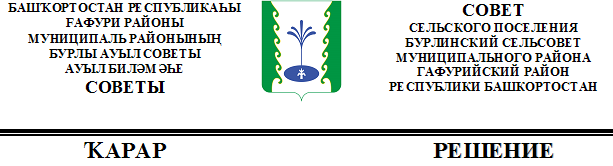 